ΠΑΝΕΠΙΣΤΗΜΙΟ ΘΕΣΣΑΛΙΑΣ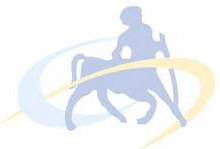                                      ΠΟΛΥΤΕΧΝΙΚΗ ΣΧΟΛΗ                            ΤΜΗΜΑ ΠΟΛΙΤΙΚΩΝ ΜΗΧΑΝΙΚΩΝ                                   ΔΟΜΟΣΤΑΤΙΚΟΣ ΤΟΜΕΑΣ  ΑΝΑΚΟΙΝΩΣΗ Ανακοινώνεται στους φοιτητές του 9ου εξαμήνου ότι θα πραγματοποιηθούν οι ακόλουθες αναπληρώσεις του μαθήματος «Δυναμική των Κατασκευών ΙΙ» στην αίθουσα Α5:Πέμπτη 30/11 και ώρα 11:00-13:00Παρασκευή 1/12 και ώρα 13:00-15:00Πέμπτη 7/12 και ώρα 11:00-13:00Παρασκευή 8/12 και ώρα 13:00-15:00Πέμπτη 14/12 και ώρα 11:00-13:00Παρασκευή 15/12 και ώρα 13:00-15:00Η διδάσκουσαΔρ. Δήμητρα-Χριστίνα Παπαδιώτη